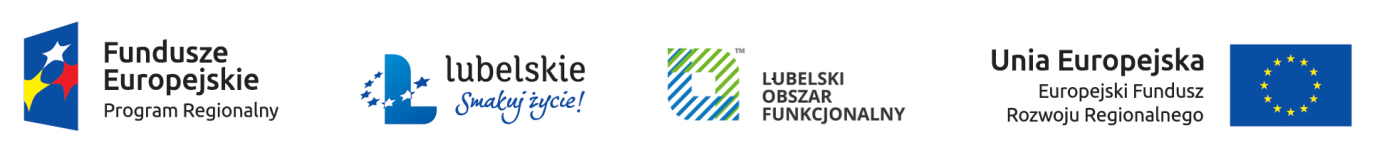 Załącznik nr 8 do SIWZ                                                UMOWA  zawarta w dniu  …………… 2019 r. w Dominowie pomiędzy:Gminą Głusk z siedzibą: 20-388  Dominów ,ul. Rynek 1, NIP: 946 25 79 832   REGON: 431019980   zwaną w dalszej części Umowy - Zamawiającym,  reprezentowaną przez: Pana Jacka Anasiewicza – Wójta Gminy Głusk, przy kontrasygnacie p. Henryki Przystupy – Skarbnika Gminya   ……………………………………NIP : ………………….. , Regon : ………………………… wpisaną do rejestru przedsiębiorców KRS  ……………..zwanym w dalszej części Umowy - Wykonawcą,  reprezentowanym przez:  – ………………………..o następującej treści:§ 1Tryb zawarcia umowy1.Zamawiający przeprowadził postępowanie o udzielenie zamówienia publicznego na wykonanie zadania pod nazwą: Rozbudowa drogi gminnej nr 112440L wraz budową oświetlenia drogowego w m. Wilczopole poprawiająca dostępność linii komunikacji miejskiej nr 73 i 16  w trybie przetargu nieograniczonego zgodnie z ustawą z dnia 29 stycznia 2004 roku - Prawo zamówień publicznych ( t.j. Dz.U. z 2018 r. poz. 1986 z późn. zm.). Zadanie realizowane  w ramach Projektu: „Mobilny LOF” będącego częścią Zintegrowanych Inwestycji Terytorialnych Lubelskiego Obszaru Funkcjonalnego, w ramach Regionalnego Programu Operacyjnego Województwa Lubelskiego na lata 2014-2020, Oś Priorytetowa 5 Efektywność energetyczna i gospodarka niskoemisyjna, Działanie 5.6 Efektywność energetyczna i gospodarka niskoemisyjna dla Zintegrowanych Inwestycji Terytorialnych Lubelskiego Obszaru Funkcjonalnego2.  W wyniku przeprowadzenia postępowania znak: ZP.271.7.2019, oferta Wykonawcy została wybrana jako najkorzystniejsza w rozumieniu przepisów ustawy Pzp. SIWZ wraz z załącznikami, wszelkie jej zmiany, odpowiedzi na pytania wykonawców oraz oferta wykonawcy wraz z załącznikami stanowią integralną część umowy.§ 2Przedmiot zamówienia1. Zamawiający zleca , a Wykonawca zobowiązuje się w zakresie swojej działalności wykonać zadanie  zamówienia  pod nazwą: Rozbudowa drogi gminnej nr 112440L wraz budową oświetlenia drogowego w m. Wilczopole poprawiająca dostępność linii komunikacji miejskiej nr 73 i 16  Zakres robót budowlanych  przedmiotu zamówienia obejmuje w szczególności :1.Przedmiotem zamówienia jest realizacja zadania pod nazwą: Rozbudowa drogi gminnej nr 112440L wraz budową oświetlenia drogowego w m. Wilczopole poprawiająca dostępność linii komunikacji miejskiej nr 73 i 16i obejmuje następujące branże:1) Branża drogowa – obejmuje:Budowę  jezdni  wraz z poszerzeniami  do szerokości 5,0m, Budowę chodnika z dopuszczeniem ruchu rowerowego o szerokości 2,5m Przebudowę pętli nawrotowej autobusów komunikacji miejskiej,Przebudowy  zjazdów  prywatnych  i  publicznych  –  ujednolicenia  zjazdów  w granicach pasa drogowego, Wykonanie odwodnienia drogi poprzez budowę rowów przydrożnych Wykonanie oznakowania pionowego oraz poziomego drogi w technologii grubowarstwowej, chemoutwardzalnej, strukturalnej, Przebudowę oraz zabezpieczenie urządzeń obcych ( gazociąg, kable energetyczne)  Szczegółowe określenie zakresu robót drogowych  umieszczone jest w przedmiarze robót , dokumentacji  projektowej i STWiORB.2)  Branża elektryczna obejmuje: – budowę nowego oświetlenia drogowego, -  przebudowę przekładek oraz zabezpieczenie istniejących sieci energetycznych kolidujących z     rozbudową drogi,    Szczegółowe określenie zakresu robót drogowych  umieszczone jest w przedmiarze robót , dokumentacji  projektowej i STWiORB. tym:demontaż istniejącej linii oświetlenia drogowego – 3 kpl. (3 słupy, 3 oprawy, linia napowietrzna),budowa oświetlenia drogowego o długości obwodu L =1094 mb ( długość linii kablowej l=1235 m) na słupach stalowych ocynkowanych o wysokości 9 m z wysięgnikami półokrągłymi i oprawami LED o mocy 36 – 40 W – 35 kompletów,prace pomiarowe,zabezpieczenie istniejących kabli energetycznych nN i SN,       Oprawy LED mają spełniać następujące minimalne (nie gorsze) parametry techniczne:moc opraw 36 – 40 W,barwa światła neutralna w zakresie 3500 K – 4000 K,korpus oprawy aluminiowy o IP66 – klasa szczelności ;szyba o IK08- stopień ochrony przed uderzeniem trwałość 100 000 godz. definiowana przy  L90B10,początkowa skuteczność świetlna oprawy min.135 Im/W,współczynnik mocy biernej cos ( fi) >=0,93,uchwyt montażowy musi umożliwiać zmianę kąta nachylenia oprawy w zakresie 0-90 st. Nie dopuszcza się stosowania dodatkowych elementów montażowych, zawiasów, ani przejściówek,zasilacz programowalny z aktywną  funkcją utrzymania stałego strumienia świetlnego, autonomiczną funkcją redukcji mocy i DALI oraz z możliwością aktywowania funkcji redukcji mocy za pomocą zmiany poziomu napięcia,oprawa posiada zabezpieczenie przeciwprzepięciowe 10 kV,szybkozłącza IP66 do łatwej instalacji bez otwierania oprawy,ma posiadać deklarację zgodności WE i certyfikat akredytowanego ośrodka badawczego potwierdzający deklarowane zgodności, np. ENEC ,Słupy oświetleniowe: stalowe ocynkowane, malowane na kolor szary do wysokości wnęki bezpiecznikowej na ok. 0,5 m – 0,8 m np. wg palety RAL9006 lub podobny (do uzgodnienia z Zamawiającym) wysokość słupa 9,0 m z wysięgnikiem półokrągłym.Wykonawca w ramach udzielonej gwarancji będzie wykonywał obsługę wykonanego oświetlenia.3) Branża gazowa    Obejmuje przebudowę istniejącej sieci gazowej dn 90mmPE na odcinku jej kolizji z pętlą  autobusową (w km 0+30,8 jej przebiegu) – Gs-1. Zamawiający zgodnie z wydaną decyzją ZRID nr 242/18 z dnia 20.02.2018r. dysponuje zgodą na wycinkę drzew. Do obowiązku Wykonawcy należy zatrudnienie ornitologa, którego opinia niezbędna będzie do wycinki drzew. Drewno pochodzące z wycinki drzew stanowi własność Zamawiającego. Zamawiający wskaże miejsce składowania drewna po dokonaniu wycinki. 3. Szczegółowe opisy przedmiotu zamówienia  wraz z warunkami technicznymi wykonania robót zawierają: SIWZ i załączniki do SIWZ, tj. dokumentacje projektowe, przedmiary robót, Szczegółowe Specyfikacje Techniczne Wykonania i Odbioru Robót Budowlanych , projekt stałej organizacji ruchu.4. Niniejsze zamówienie planowane jest do realizacji w ramach projektu „Mobilny LOF” będącego częścią Zintegrowanych Inwestycji Terytorialnych Lubelskiego Obszaru Funkcjonalnego, w ramach Regionalnego Programu Operacyjnego Województwa Lubelskiego na lata 2014-2020, Oś Priorytetowa 5 Efektywność energetyczna i gospodarka niskoemisyjna, Działanie 5.6 Efektywność energetyczna i gospodarka niskoemisyjna dla Zintegrowanych Inwestycji Terytorialnych Lubelskiego Obszaru Funkcjonalnego.                                                                             § 3                                     Obowiązki wykonawcy robót budowlanych:1.    Obowiązki wykonawcy robót budowlanych:Wykonanie przedmiotu umowy w ustalonym terminie, zgodnie z Decyzją o zezwoleniu na realizację inwestycji, dokumentacją projektową, sztuką budowlaną i zasadami współczesnej wiedzy technicznej, obowiązującymi przepisami prawa, w tym: normami technicznymi i przepisami Prawa budowlanego oraz w niniejszej SIWZ, na ustalonych warunkach oraz z należytą starannością. Wykonawca w trakcie realizacji zamówienia ma obowiązek uwzględniania wszystkich elementów dokumentacji technicznej oraz wszystkich uwarunkowań istniejącej infrastruktury.Przedłożenie Zamawiającemu harmonogramu rzeczowo - finansowego wykonania robót oraz planu bioz. w terminie 14 dni od dnia przekazania placu budowy. Harmonogram należy uzgodnić z Zamawiającym i uzyskać zatwierdzenie harmonogramu przez Zamawiającego. Protokolarne przekazanie placu budowy następuje w dniu zawarcia umowy.Rozpoczęcie robót w terminie nie późniejszym niż 14 dni od przekazania placu budowy.Zabezpieczenie mienia Zamawiającego znajdującego się na placu budowy.Zapewnienie właściwego oznakowania i właściwego zabezpieczenia budowy.Utrzymywanie porządku na terenie budowy oraz usuwanie na własny koszt zbędnych materiałów, odpadów i śmieci.Ponoszenie odpowiedzialności finansowej za szkody wyrządzone przez Wykonawcę właścicielom lub użytkownikom posesji sąsiadujących z terenem budowy.Ponoszenie odpowiedzialności za naruszenie istniejącego wszelkiego rodzaju sieci uzbrojenia terenu i urządzeń podziemnych; naprawa uszkodzonych w wyniku prowadzonych robót urządzeń uzbrojenia podziemnego i nadziemnego – w uzgodnieniu z ich użytkownikami (administratorami).Uzgodnienie z Zamawiającym miejsca na ustawienie zaplecza socjalno – magazynowego oraz ponoszenie wszelkich kosztów związanych z jego utrzymaniem. Zapewnienie bezpiecznych warunków ruchu drogowego kołowego i pieszego w rejonie przedmiotowych robót.Dokonanie oznakowania drogi na czas prowadzenia robót zgodnie z zatwierdzoną czasową organizacją ruchu.Wykonanie niezbędnych pomiarów, prób i badań materiałów użytych do budowy, w celu sprawdzenia prawidłowości wykonanych robót (wskaźników zagęszczeń pod każdą warstwę podbudowy, nawierzchni, zagęszczeń skarp nasypów ,badanie próbek asfaltu , zagęszczeń gruntu nad wykonana linią kablową  itp. na polecenie inspektora nadzoru lub Zamawiającego). W przypadku wątpliwości co do jakości wbudowanych materiałów wskazanych przez inspektora nadzoru, Zamawiający zleci pobranie próbek i dokona badań (np. zagęszczeń, wykonanej nawierzchni bitumicznej itp.) w niezależnym laboratorium drogowym. Jeżeli wyniki badań potwierdzą wątpliwości Zamawiającego tj. okażą się negatywne dla wykonawcy, wykonawca poniesie koszty wykonanych badań oraz na nowo wbuduje odpowiedni materiał. Na odcinku prowadzenia robót należy zabezpieczyć dojazd do przyległych nieruchomości; ewentualne ograniczenia ruchu kołowego Wykonawca będzie zgłaszał mieszkańcom z odpowiednim wyprzedzeniem, poprzez wywieszenie pisemnej informacji (ogłoszenia) w widocznym i dostępnym miejscu przy drodze. Dbałość o środowisko naturalne, w tym, aby odpady, emisje i zanieczyszczenia z terenu budowy, a w szczególności ścieki, pyły, wyziewy i hałas były możliwie najmniejsze, nie przekraczały dopuszczalnych prawem norm i nie stanowiły zagrożenia dla środowiska naturalnego. Dokonanie wszelkich uzgodnień, zgłoszeń i uzyskanie pozwoleń niezbędnych na etapie prowadzenia robót budowlanych. Przywrócenie do stanu pierwotnego terenu przyległego do budowy drogi .Regulacja i odtworzenie istniejących zjazdów indywidualnych i publicznych po wykonaniu nowej nawierzchni i chodnika na drodze .Przywrócenie do stanu pierwotnego terenu wszystkich nieruchomości, na których będą prowadzone roboty budowlane przedmiotowego zadania wraz z przedstawieniem Zamawiającemu potwierdzających powyższe oświadczeń właścicieli nieruchomości (jeśli takie wystąpią).Naprawa ogrodzeń oraz usuwanie innych uszkodzeń istniejących obiektów i elementów zagospodarowania terenu, spowodowanych prowadzonymi robotami budowlanymi wraz z przedstawieniem Zamawiającemu oświadczeń właścicieli nieruchomości potwierdzającymi naprawę wyrządzonych szkód. Uporządkowanie terenu budowy i terenów przyległych po zakończeniu robót. Bieżące utrzymanie stanu drogi przez cały okres budowy tj. wykonywanie robót konserwacyjnych i porządkowych oraz podejmowanie innych działań technicznych mających na celu zapewnienie, zgodnego z potrzebami ruchu drogowego, stanu technicznego dróg oraz sprawności i bezpieczeństwa ruchu, zarówno na odcinkach, gdzie nie były jeszcze prowadzone roboty budowlane, trwają roboty lub zostały zakończone (tj. przez cały okres trwania realizacji zamówienia, aż do zakończenia i odbioru ostatecznego robót),Bieżące utrzymanie w czystości dróg publicznych, po których będzie odbywał się ruch pojazdów z budowy dróg i transportujących materiały,Przygotowanie rozliczenia końcowego robót i sporządzenie operatu kolaudacyjnego, który ma zawierać protokół przekazania robót, protokoły robót zakrywanych, badania materiałów, recepty, wyniki pomiarów, wyniki badań laboratoryjnych, deklaracje zgodności materiałów, aprobaty i sprawozdania techniczne wykonawcy, geodezyjną inwentaryzację powykonawczą w formie gis/cad, pdf i w wersji papierowej , potwierdzenie zakończenia robót, oświadczenia uprawnionych kierowników robót o wykonaniu zadania zgodnie z przepisami.Wykonanie pełnej geodezyjnej obsługi inwestycji tj. szczegółowe wytyczenie geodezyjne dróg, linii kablowej oświetlenia drogowego, kolizji przed rozpoczęciem robót budowlanych oraz wykonanie geodezyjnej dokumentacji powykonawczej na wszystkie branże objęte dokumentacją projektową.Przedłożenie zatwierdzonej przez Starostwo Powiatowe inwentaryzacji geodezyjnej w dwóch egzemplarzach w wersji papierowej - 2 egz, i w wersji gis/cad., PDF – 1 egz. Inwentaryzacja geodezyjna ma być dostarczona nie później niż miesiąc od końcowego odbioru robót. Na dzień odbioru wykonawca składa oświadczenie od geodety, że pomiary zostały wykonane w terenie oraz potwierdzenie, że dokumentacja geodezyjna została złożona w Starostwie Powiatowym w Lublinie. Wykonawca zobowiązany jest do dokonania wszelkich poprawek i uzupełnień w/w inwentaryzacji. Ponoszenie wszelkich kosztów związanych z wypełnieniem przez Wykonawcę obowiązków wynikających z niniejszej umowy. Wykonawca jest zobowiązany powiadomić Inspektora nadzoru inwestorskiego o gotowości do odbioru robót zanikających lub ulegających zakryciu w terminie 3 dni roboczych przed ich zakończeniem oraz umożliwić Inspektorowi nadzoru inwestorskiego sprawdzenie każdej roboty zanikającej lub ulegającej zakryciu. Jeśli wykonawca nie poinformował o tym Zamawiającego/ Inspektora nadzoru, zobowiązany jest odkryć roboty lub wykonać odwierty niezbędne do zbadania robót, a następnie przywrócić roboty do stanu poprzedniego. W przypadku powierzenia wykonania części zamówienia Podwykonawcom, Wykonawca będzie pełnił funkcję koordynatora Podwykonawców podczas wykonywania robót i usuwania ewentualnych Wad. Wykonawca odpowiada za działania lub uchybienia Podwykonawców.Od daty odbioru końcowego, Wykonawcę obciążają koszty usunięcia wad i naprawienia każdej szkody rzeczywistej powstałej w obiekcie, którego dotyczy przedmiot Umowy, i za którą ponosi odpowiedzialność na zasadach ogólnych a spowodowanej:wadą, która wynikła z wykonanych w ramach Umowy robót  i  tkwiła w obiekcie, którego dotyczy przedmiot Umowy na dzień zakończenia robót budowlanych służących realizacji przedmiotu Umowy; wypadkiem zaistniałym przed dniem odbioru końcowego, który nie był objęty ryzykiem Zamawiającego lub czynnościami Wykonawcy na terenie budowy po dniu odbioru końcowego.§ 4Obowiązki Zamawiającego1. Do obowiązków Zamawiającego należy:zapewnienie nadzoru inwestorskiego;dokonanie czynności odbiorowych – odbioru końcowego robót w terminie 14 dni od dnia zgłoszenia zakończenia robót;terminowa zapłata wynagrodzenia określonego w § 11, zgodnie z postanowieniami zawartymi w § 12 niniejszej umowy.§ 5Obsługa geodezyjna1. Wykonawca jest zobowiązany zapewnić obsługę geodezyjną zgodnie z przepisami rozporządzenia Ministra Gospodarki Przestrzennej i Budownictwa z dnia 21 lutego 1995 r. w sprawie rodzaju i zakresu opracowań geodezyjno-kartograficznych oraz czynności geodezyjnych obowiązujących w budownictwie (Dz. U. Nr 25, poz. 133). 2. Wykonawca jest odpowiedzialny za zgodne z Dokumentacją projektową wytyczenie w terenie drogi , linii kablowej oświetlenia drogowego  i przebudowę wszelkich kolizji w szczególności wykonanie pełnej geodezyjnej obsługi inwestycji tj. szczegółowe  wytyczenie geodezyjne drogi , linii kablowej oświetlenia drogowego, kolizji, głównych punktów obiektu przed rozpoczęciem robót budowlanych oraz wykonanie geodezyjnej dokumentacji powykonawczej na wszystkie  ww. branże.3. Po stwierdzeniu przez Inspektora nadzoru inwestorskiego nieprawidłowego wyznaczenia głównych punktów obiektu, Wykonawca jest zobowiązany do sprawdzenia wytyczenia oraz skorygowania ewentualnych uchybień w terminie  3 dni roboczych od daty powiadomienia Wykonawcy przez Inspektora nadzoru inwestorskiego o nieprawidłowościach.4. Wykonawca robót geodezyjnych jest zobowiązany dokonać odpowiednich pomiarów na żądanie nadzoru inwestorskiego lub autorskiego oraz udostępniać wykonane pomiary. 5. Wykonawca jest odpowiedzialny za ochronę punktów pomiarowych i wysokościowych, a w przypadku ich uszkodzenia do ich odnowienia.6. Po zakończeniu robót budowlanych zrealizowanych na podstawie Umowy Wykonawca zalegalizuje wszelkie zmiany w dokumentacji budowy i w terminie 7 od zgłoszenia inwentaryzacji i dostarczy Zamawiającemu kopie map z inwentaryzacji powykonawczej ze sporządzoną inwentaryzacją urządzeń podziemnych i nadziemnych oraz wniesie zmiany na mapach w Rejonowej Składnicy Kartograficznej. 7. Wykonawca zobowiązany jest do przedłożenia zatwierdzonej przez Starostwo Powiatowe inwentaryzacji geodezyjnej w dwóch egzemplarzach w wersji papierowej - 2 egz, i w wersji gis/cad., PDF – 1 egz. Inwentaryzacja geodezyjna ma być dostarczona nie później niż miesiąc od końcowego odbioru robót. Na dzień odbioru wykonawca składa oświadczenie od geodety, że pomiary zostały wykonane w terenie oraz potwierdzenie, że dokumentacja geodezyjna została złożona w Starostwie Powiatowym w Lublinie. Wykonawca zobowiązany jest do dokonania wszelkich poprawek i uzupełnień w/w inwentaryzacji. § 6Potencjał Wykonawcy1. Wykonawca oświadcza, że w celu realizacji Umowy zapewni odpowiednie zasoby techniczne  oraz personel posiadający zdolności, doświadczenie, wiedzę oraz wymagane uprawnienia, w zakresie niezbędnym do wykonania przedmiotu Umowy, zgodnie ze złożoną Ofertą.2. Wykonawca oświadcza, że posiada wiedzę i doświadczenie wymagane do realizacji zadania będącego przedmiotem Umowy.3. Wykonawca oświadcza, że podmiot trzeci  …………………..………. (nazwa podmiotu trzeciego),  na zasoby którego w zakresie zdolności zawodowej (doświadczenia) Wykonawca powoływał się składając Ofertę celem wykazania spełniania warunków udziału w postępowaniu o udzielenie zamówienia publicznego, będzie realizował przedmiot Umowy w zakresie …………..………….. (w jakim wiedza i doświadczenie podmiotu trzeciego były deklarowane do wykonania przedmiotu Umowy na użytek postępowania o udzielenie zamówienia publicznego). W przypadku zaprzestania wykonywania Umowy przez ……..………… (nazwa podmiotu trzeciego) z jakichkolwiek przyczyn, Wykonawca będzie zobowiązany w powyższym zakresie do zastąpienia tego podmiotu innym podmiotem, posiadającym zasoby co najmniej takie jak te, które stanowiły podstawę wykazania spełniania przez Wykonawcę warunków udziału w postępowaniu o udzielenie zamówienia publicznego przy udziale podmiotu trzeciego, po uprzednim uzyskaniu zgody Zamawiającego.4. Wykonawca oświadcza, że dysponuje odpowiednimi środkami finansowymi umożliwiającymi wykonanie przedmiotu Umowy.5. Wykonawca zapewnia, że …………………………. (podmiot trzeci),  na zasoby którego w zakresie sytuacji ekonomicznej i finansowej Wykonawca powoływał się składając Ofertę, będzie ponosił wraz z Wykonawcą solidarną odpowiedzialność za wykonanie przedmiotu Umowy i w przypadku zaprzestania wykonywania Umowy przez Wykonawcę z przyczyn niewypłacalności będzie zobowiązany do przekazania Wykonawcy środków zapewniających wykonanie przedmiotu Umowy. Wzajemne rozliczenia Wykonawcy i ………………….. (podmiot trzeci) z tego tytułu nie obciążają Zamawiającego. § 7Kierownik budowy1. Wykonawca ustanawia kierowników  budowy :    - Pana/Panią ……………………………………. w branży /specjalności drogowej ; Kierownik  budowy, jest uprawniony do działania w związku z realizacją Umowy w granicach określonych art. 22 ustawy Prawo Budowlane .2. Kierownik budowy ma obowiązek przebywania na Terenie budowy w trakcie wykonywania robót budowlanych stanowiących przedmiot Umowy.  § 8Nadzór inwestorski1.  Do pełnienia nadzoru inwestorskiego Zamawiający ustanawia :    -   Pana  ……………………. -  w branży / specjalności  drogowej ;Inspektor nadzoru działa na podstawie ustawy z dnia 7 lipca 1994 r. – Prawo budowlane                               ( Dz. U. z 2018 r. poz. 1202  z późn. zm. ) oraz umowy zawartej z Zamawiającym.§ 9                                                            PodwykonawcyWykonawca wykona własnymi siłami następujące roboty budowlane stanowiące przedmiot Umowy: …… ……………….……. ………………… ,a  Podwykonawcom powierzy wykonanie następujących robót budowlanych stanowiących przedmiot Umowy:………………………………………………………………….………………………Zmiana Podwykonawcy lub dalszego Podwykonawcy w zakresie wykonania robót budowlanych stanowiących przedmiot Umowy nie stanowi zmiany Umowy, ale jest wymagana zgoda Zamawiającego na zmianę Podwykonawcy lub dalszego Podwykonawcy, wyrażona poprzez akceptację Umowy o podwykonawstwo. Wykonawca jest odpowiedzialny za działania lub zaniechania Podwykonawców, dalszych Podwykonawców, ich przedstawicieli lub pracowników, jak za własne działania lub zaniechania.Wykonawca, Podwykonawca lub dalszy Podwykonawca zamówienia na roboty budowlane zamierzający zawrzeć umowę o podwykonawstwo, jest zobowiązany w trakcie realizacji zamówienia publicznego, do przedkładania Zamawiającemu projektu tej umowy, przy czym Podwykonawca lub dalszy Podwykonawca jest zobowiązany dołączyć zgodę Wykonawcy na zawarcie umowy o podwykonawstwo o treści zgodnej z projektem umowy.Wykonawca jest zobowiązany przedstawić Zamawiającemu projekt umowy lub zmianę projektu umowy o podwykonawstwo, której przedmiotem są roboty budowlane w terminie 7 dni od sporządzenia projektu lub zmiany projektu. Niezgłoszenie przez Zamawiającego w terminie 14 dni od dnia otrzymania projektu lub jego zmian pisemnych zastrzeżeń, uważa się za akceptacje projektu  umowy lub jego zmiany.Wykonawca jest zobowiązany przedstawić Zamawiającemu poświadczoną, za zgodność z oryginałem umowę o podwykonawstwo w terminie 7 dni od dnia jej zawarcia jak również  zmiany   do tej umowy w terminie 7 dni od dnia ich wprowadzenia. Jeśli Zamawiający w terminie 14 dni od   dnia otrzymania umowy o podwykonawstwo lub zmian do umowy o podwykonawstwo nie zgłosi na piśmie sprzeciwu, uważa się, że wyraził zgodę na zawarcie umowy lub wprowadzenie zmian.Umowa (w tym projekt tej umowy) na roboty budowlane z Podwykonawcą musi zawierać w szczególności:elementy przedmiotowo i podmiotowo istotne umowy,zakres robót powierzony Podwykonawcy,kwotę wynagrodzenia - kwota ta nie powinna być wyższa, niż wartość tego zakresu robót  wynikająca z oferty Wykonawcy,termin wykonania robót objętych umową ,termin zapłaty wynagrodzenia dla Podwykonawcy lub dalszego Podwykonawcy, przewidziany w umowie o podwykonawstwo, nie może być dłuższy niż 30 dni od dnia doręczenia Wykonawcy, Podwykonawcy lub dalszemu Podwykonawcy faktury lub rachunku, potwierdzających wykonanie zleconej Podwykonawcy lub dalszemu Podwykonawcy roboty budowlanej, dostawy lub usługi,w przypadku podzlecenia przez Wykonawcę prac obejmujących przedmiot zamówienia  Podwykonawcy, termin wynagrodzenia płatnego przez Wykonawcę za wykonane prace  Podwykonawcy powinien być ustalony w taki sposób, aby przypadał wcześniej niż termin zapłaty  wynagrodzenia należnego Wykonawcy przez Zamawiającego (za okres zlecony Podwykonawcy).Zamawiający złoży pisemne zastrzeżenia do projektu umowy o podwykonawstwo, której przedmiotem są roboty budowlane i jej zmiany, w sytuacji gdy:w projekcie umowy z Podwykonawcą lub dalszym Podwykonawcą brak będzie wskazania: terminu wykonania, wysokości wynagrodzenia, zakresu robót,termin wykonania w projekcie umowy lub jej zakres przekracza termin lub zakres wynikający z umowy zawartej między Zamawiającym i Wykonawcą,termin zapłaty wynagrodzenia Podwykonawcy lub dalszemu Podwykonawcy przewidziany w projekcie umowy o podwykonawstwo jest dłuższy niż 30 dni od dnia doręczenia Wykonawcy, Podwykonawcy lub dalszemu Podwykonawcy faktury lub rachunku, potwierdzających wykonanie zleconego zakresu robót Podwykonawcy lub dalszemu Podwykonawcy, wynagrodzenie dla Podwykonawcy lub dalszego Podwykonawcy za przewidziany umową o podwykonawstwo zakres robót przekracza wartość wynagrodzenia należnego Wykonawcy wynikającą z umowy zawartej między Zamawiającym i Wykonawcą za wykonanie analogicznego zakresu robót, w szczególności przekracza wartość wskazaną w kosztorysie ofertowym, a projekt umowy podwykonawczej przewiduje jako formę zapłaty dla Podwykonawcy/dalszego Podwykonawcy – cesję wierzytelności,projekt umowy nie będzie obejmował dostaw i usług niezbędnych do wykonania zakresu robót określonego w projekcie umowy, projekt umowy zawiera zapisy sprzeczne z umową o roboty budowlane zawartą pomiędzy Zamawiającym a Wykonawcą,projekt umowy zawiera zapisy wyłączające odpowiedzialność Wykonawcy przed Zamawiającym za wykonanie całości robót, także tych wykonanych przez Podwykonawców,projekt umowy nie zawiera stosownych zapisów odnośnie sposobu płatności lub zabezpieczenia płatności dla Podwykonawców i dalszych Podwykonawców (przedstawianie dowodów zapłaty wymagalnego wynagrodzenia Podwykonawcy/dalszemu Podwykonawcy, cesja wierzytelności na Podwykonawcę, dalszych Podwykonawców),Wykonawca, Podwykonawca lub dalszy Podwykonawca zamówienia na roboty budowlane przedkłada Zamawiającemu poświadczoną za zgodność z oryginałem kopię zawartej umowy o podwykonawstwo, której przedmiotem są dostawy lub usługi oraz jej zmian, w terminie 7 dni od dnia jej zawarcia, z wyłączeniem umów o podwykonawstwo o wartości mniejszej niż 0,5% wartości umowy w sprawie zamówienia publicznego jako nie podlegających niniejszemu obowiązkowi. Wyłączenie to nie dotyczy umów o podwykonawstwo o wartości większej niż 50 000,00 zł.Umowa pomiędzy Podwykonawcą a dalszym Podwykonawcą musi zawierać zapisy określone w pkt 4) ust. 6 niniejszego rozdziału. Zawarcie umowy pomiędzy Podwykonawcą, a dalszym Podwykonawcą wymaga zgody Zamawiającego wyrażonej na piśmie. Wykonawca zobowiązany jest na żądanie Zamawiającego udzielić mu wszelkich informacji dotyczących Podwykonawców.Wykonawca ponosi wobec Zamawiającego pełna odpowiedzialność za roboty, które wykonuje przy pomocy Podwykonawców.Niezależnie od postanowień  pkt 2) i 3) pkt 6 niniejszego rozdziału, zamiar wprowadzenia Podwykonawcy na teren budowy, w celu wykonania zakresu robót określonego w ofercie, Wykonawca powinien zgłosić Zamawiającemu z co najmniej 7 - dniowym wyprzedzeniem. Bez zgody  Zamawiającego, Wykonawca nie może umożliwić Podwykonawcy wejścia na teren budowy i  rozpoczęcia prac, zaś sprzeczne z niniejszymi postanowieniami postępowanie Wykonawcy  poczytywane będzie za  nienależyte wykonanie umowy.Zasady zawierania umowy o podwykonawstwo stosuje się odpowiednio do umów z dalszymi Podwykonawcami. W przypadku, gdyby Zamawiający zobowiązany był do zapłaty na rzecz któregokolwiek z Podwykonawców wynagrodzenia należnego Podwykonawcom od Wykonawcy, wówczas Wykonawca zobowiązany będzie do zwrotu na rzecz Zamawiającego wynagrodzenia zapłaconego przez niego Podwykonawcom (dalszym Podwykonawcom) wraz z odsetkami i wszelkiego rodzaju innymi kosztami.§ 10                                                                                        Terminy 1. Termin zakończenia robót ustala się do dnia 31.10.2019 r. 2.Wykonawca zobowiązany jest do rozpoczęcia robót w terminie nie późniejszym  niż 14  dni od przekazania placu budowy.3. Przez zakończenie robót rozumie się pisemne zawiadomienie Wykonawcy o zakończeniu robót                   a) jako wykonanie przedmiotu zamówienia, należy rozumieć zgłoszenie przez Wykonawcę zakończenie wykonania przedmiotu zamówienia i gotowość do odbioru końcowego zrealizowanego  zadania wraz z dokumentacją powykonawczą o której mowa w rozdział III  pkt 4  ppkt 25 SIWZ.4. Wykonawca zawiadamia Zamawiającego na piśmie o zakończeniu robót i zwraca się o wyznaczenie terminu odbioru wykonanego zadania.5. W terminie 14 dni roboczych od dnia zgłoszenia przez Wykonawcę gotowości do Odbioru końcowego, Wykonawca ma obowiązek przekazania Zamawiającemu dokumentów, których dołączenia do zawiadomienia o zakończeniu budowy  wymagają przepisy Prawo budowlane.                                                                                § 11                                                          Wynagrodzenie Wykonawcy1. Strony ustalają, że za wykonanie przedmiotu umowy, o którym mowa w §2 Wykonawca otrzyma wynagrodzenie ryczałtowe zgodnie z ofertą Wykonawcy  na kwotę w wysokości: netto: …   zł, brutto:   zł   ( słownie: ….  zł) wraz  z podatkiem …… % VAT .2. Wynagrodzenie wykonawcy jest wynagrodzeniem ryczałtowym, którego definicję określa art. 632                § 1 Kodeksu cywilnego. Wynagrodzenie to obejmuje wszystkie koszty związane z realizacją zamówienia, w tym ryzyko wykonawcy z tytułu oszacowania wszystkich kosztów inwestycji. W cenie wynagrodzenia  uwzględniono wszystkie koszty  związane  z  pełną  realizacją  przedmiotu zamówienia przez Wykonawcę, w szczególności koszty związane z:dokonaniem oznakowania na czas prowadzenia robót,doprowadzeniem terenu przyległego do prowadzonych robót do stanu pierwotnego po wykonaniu robót,rekompensatą ewentualnych szkód osobom trzecim,usuwaniem kolizji wynikłych przy realizacji przedmiotu zamówienia w związku z niewłaściwym wykonywaniem robót lub błędów Wykonawcy,organizacją placu budowy, w tym: zabezpieczeniem w wodę i energię elektryczną, obsługą geodezyjną ( wytyczeniem drogi , linii kablowej , kolizji),wykonaniem geodezyjnej inwentaryzacji powykonawczej ( dla wszystkich branż ),3. Wynagrodzenie określone w punkcie 1 zawiera wszelkie koszty niezbędne do prawidłowego zrealizowania przedmiotu umowy, wynikające wprost z dokumentacji projektowej, przedmiarów robót, zapisów SIWZ , oferty przetargowej  jak również w niej nie ujęte.4.Przyjmuje się, że Wykonawca  przed złożeniem oferty przetargowej  uzyskał wszelkie informacje  niezbędne do wykonania przedmiotu zamówienia, jak również dotyczące ryzyka, trudności oraz  innych okoliczności, jakie mogą mieć wpływ na wykonanie robót i uwzględnił je w wynagrodzeniu zawartym w przedłożonej ofercie oraz, że skalkulował swoje ceny  na podstawie własnych obliczeń, działań i szacunków, w związku z tym bez dodatkowych  kosztów wykona przedmiot zamówienia.§ 12Warunki Płatności1.  Za wykonanie  robót objętych  niniejszą umową Zamawiający zobowiązuje się zapłacić Wykonawcy wynagrodzenie określone w §11 umowy. 2.  Wynagrodzenie Wykonawcy będzie wypłacone w złotych polskich przez Zamawiającego na rachunek bankowy Wykonawcy nr : ………………), w następujący sposób:3. Dopuszcza się w trakcie realizacji zadania płatności częściowe, zgodnie z ustalonym z Zamawiającym harmonogramem rzeczowo-finansowym, płatne w terminie 30 dni od daty ich otrzymania wraz z protokółem częściowym odbioru robót i podpisanym przez komisję powołaną przez Zamawiającego. 3. Płatność  końcowa za wykonanie zadania  nastąpi po jego odbiorze końcowym  i podpisaniu przez komisję powołaną przez Zamawiającego protokołu końcowego odbioru robót.4. Podstawę do wystawienia faktur  stanowi odpowiednio:- protokół częściowego odbioru robót i protokół odbioru końcowego robót sporządzony przez kierownika budowy i podpisany przez inspektora nadzoru oraz zatwierdzony przez Zamawiającego.5.Warunkiem dokonania zapłaty wynagrodzenia dla Wykonawcy faktury jest złożenie Zamawiającemu w terminie 10 dni od złożenia faktury, pisemnego oświadczenia podwykonawcy, którego wynagrodzenie jest częścią  składową wystawionej faktury, że wynagrodzenie z tej faktury zostało mu zapłacone. Oświadczenie winno zawierać oznaczenie kwoty należnej podwykonawcy z tej faktury oraz datę zapłaty. Za datę zapłaty wynagrodzenia dla podwykonawcy przyjmuje się datę uznania rachunku bankowego podwykonawcy.6. W przypadku nie wykonania przez Wykonawcę obowiązku określonego w ust. 5 Zamawiający zatrzyma kwotę z faktury w wysokości równej wynagrodzeniu podwykonawcy do czasu otrzymania oświadczenia , o którym mowa w ust. 5.7. W sytuacji umów podwykonawców z kolejnymi podwykonawcami stosuje się odpowiednio postanowienia ust. 5 i 6 .8. Zamawiający wstrzyma zapłatę należności w przypadku złożenia  przez Wykonawcę dokumentów budzących wątpliwości, a także w przypadku odmowy akceptacji faktury przez Inspektora Nadzoru do czasu usunięcia nieprawidłowości lub braków.9.Wstrzymanie płatności z przyczyn określonych w ust.6 i 8 nie stanowi okoliczności uzasadniającej wniosek Wykonawcy o przedłużenie terminu wykonania przedmiotu umowy.10. Zamawiający i Wykonawca zgodnie ustalają, że dokonanie jakiejkolwiek cesji wierzytelności z niniejszej umowy przez Wykonawcę wymaga pisemnej zgody Zamawiającego pod rygorem nieważności.§ 13   Odpowiedzialność Zamawiającego i Wykonawcy1. Zamawiający nie będzie ponosił odpowiedzialności za składniki majątkowe Wykonawcy, znajdujące się na placu budowy oraz ewentualne szkody od osób trzecich zaistniałe wskutek realizacji umowy.2. Wykonawca ponosi pełną odpowiedzialność odszkodowawczą wobec Zamawiającego z tytułu niewykonania lub nienależytego wykonania umowy. Wykonawca może uwolnić się od tej odpowiedzialności jeżeli wykaże, że szkoda powstała na skutek siły wyższej, z wyłącznej winy Zamawiającego lub z wyłącznej winy osoby trzeciej, za którą Wykonawca nie ponosi 
odpowiedzialności. 3. W ramach odpowiedzialności odszkodowawczej Wykonawca zobowiązany jest w szczególności do:a) pokrycia kosztów poniesionych przez Zamawiającego w związku z powierzeniem dalszego  wykonywania robót innemu podmiotowi;b)  pokrycia kosztów poniesionych przez Zamawiającego w związku z powierzeniem usunięcia wady stwierdzonej przy odbiorze lub w okresie rękojmi lub gwarancji innemu podmiotowi;c) pokrycia jakichkolwiek kosztów, wydatków, zobowiązań, roszczeń, do poniesienia których 
  zobowiązany jest Zamawiający, w związku z wyrządzeniem przez Wykonawcę jakiejkolwiek    szkody związanej w wykonywaniem robót.4. Odpowiedzialność odszkodowawcza Wykonawcy rozciąga się również na wszelkie szkody  
wyrządzone Zamawiającemu lub osobie trzeciej na skutek wystąpienia wady w okresie rękojmi i gwarancji. Odpowiedzialność ta rozciąga się w szczególności na wszelkie skutki złego wykonania robót budowlanych (dot. np. wadliwego zagęszczania warstw konstrukcyjnych itp.) oraz wszelkie skutki wad innych obiektów związanych z wykonywaniem zadania.                                                                                § 14                                                               Kontrola jakości 1.Wykonawca jest odpowiedzialny za bieżącą kontrolę jakości robót budowlanych stanowiących przedmiot Umowy i Materiałów. 2.Wszystkie Materiały, które będą użyte do realizacji przedmiotu zamówienia powinny odpowiadać co do jakości wymogom wyrobów dopuszczonych do obrotu i stosowania w budownictwie określonym w Prawie Budowlanym  oraz winny odpowiadać wymaganiom, określonym w Dokumentacji projektowej oraz STWiORB. 3.Wykonawca przedłoży Inspektorowi nadzoru inwestorskiego kopie wymaganych zgodnie z obowiązującymi przepisami orzeczeń, atestów oraz deklaracji zgodności na Materiały użyte do wykonania Umowy. 4.Materiały wykorzystywane przez Wykonawcę w celu wykonania przedmiotu Umowy powinny w szczególności:odpowiadać wymaganiom określonym w ustawie z dnia 16 kwietnia 2004 r. o wyrobach budowlanych ( tj. Dz. U.2014 , poz. 883) oraz STWiORB,posiadać wymagane przepisami prawa certyfikaty, aprobaty techniczne, dopuszczenia do stosowania w Rzeczypospolitej Polskiej oraz w krajach Unii Europejskiej i innych krajach na mocy umów stowarzyszeniowych zawartych z Unią Europejską,być dobrane zgodnie z zasadami wiedzy technicznej,być przeznaczone i przydatne dla celów, do jakich zostały użyte przy wykonywaniu robót budowlanych,być wolne od praw osób trzecich w dacie ich wykorzystania w celu realizacji przedmiotu Umowy.  5. Wykonawca ma obowiązek wyegzekwowania od dostawców Materiałów określonej Umową jakości i prowadzenia bieżącej kontroli jakości Materiałów, przestrzegania warunków przechowywania w celu zapewnienia ich odpowiedniej jakości oraz uzgodnienia i określenia warunków dostaw Materiałów zapewniających dochowanie terminów realizacji robót określonych Umową.6.Wykonawca jest zobowiązany przeprowadzać pomiary i badania Materiałów oraz robót  budowlanych zgodnie z zasadami kontroli jakości materiałów i robót określonymi w odrębnych przepisach oraz STWiORB.7. Inspektor nadzoru inwestorskiego może zobowiązać Wykonawcę do: usunięcia materiałów nie odpowiadających normom jakościowym określonym w pkt 4 z Terenu budowy w wyznaczonym terminie.ponownego wykonania robót, jeżeli Materiały lub jakość wykonanych robót nie spełniają wymagań STWiORB lub nie zapewniają możliwości oddania do użytkowania przedmiotu Umowy. 8. Jeżeli Wykonawca nie zastosuje się do wydanych zgodnie z Umową poleceń Inspektora 
nadzoru inwestorskiego w terminie wskazanym przez Inspektora nadzoru inwestorskiego, 
Zamawiający, po bezskutecznym wezwaniu Wykonawcy do wykonania tych poleceń w terminie 7 dni roboczych,  ma prawo zlecić powyższe czynności do wykonania przez osoby trzecie na koszt Wykonawcy (wykonanie zastępcze) i potrącić poniesione w związku z tym wydatki  z wynagrodzenia Wykonawcy.9. Jeżeli w wyniku przeprowadzonej kontroli Inspektor nadzoru inwestorskiego ustali, że jakość Materiałów nie odpowiada obowiązującym wymaganiom zawartym w pkt.4, niezwłocznie zawiadomi o tym fakcie Wykonawcę. 10.Wykonawca, Podwykonawca lub dalszy Podwykonawca zastosuje zakwestionowane przez Inspektora nadzoru inwestorskiego Materiały do robót budowlanych dopiero wówczas, gdy Wykonawca udowodni, że ich jakość spełnia obowiązujące wymagania określone w pkt.4, po uzyskaniu pisemnej akceptacji Inspektora nadzoru inwestorskiego.11. W przypadku wykorzystania do realizacji robót budowlanych przez Wykonawcę, Podwykonawcę lub dalszego Podwykonawcę nie zaakceptowanych przez Inspektora nadzoru inwestorskiego Materiałów, które nie są zgodne z pkt. 4 Inspektor nadzoru inwestorskiego może polecić Wykonawcy niezwłoczny ich demontaż i usunięcie oraz zastąpienie zaakceptowanymi Materiałami na koszt Wykonawcy.12. Materiały i roboty budowlane wskazane przez Inspektora nadzoru inwestorskiego lub organ upoważniony do kontrolowania budowy powinny być poddawane badaniom służącym 
 potwierdzeniu ich zgodności z odpowiednimi normami i przepisami.13. Badania określone w STWiORB, Dokumentacji projektowej  Wykonawca jest zobowiązany przeprowadzać na własny koszt.14. Bieżące pomiary i badania Materiałów oraz robót budowlanych powinny być prowadzone w miejscu wyprodukowania Materiałów lub na Terenie budowy.15. Wykonawca zobowiązany jest zapewnić odpowiedni system kontroli oraz instrumenty, urządzenia, personel i materiały potrzebne do zbadania jakości i ilości Materiałów i robót budowlanych oraz dostarczyć na własny koszt Inspektorowi nadzoru inwestorskiego wymagane próbki materiałów przed ich wykorzystaniem.16. Badania Materiałów mogą być przeprowadzone na wniosek i koszt Wykonawcy poza miejscem 
wyprodukowania i Terenem budowy w zaakceptowanej przez Zamawiającego placówce badawczej.17. Inspektor nadzoru inwestorskiego może zażądać od Wykonawcy wykonania badań dodatkowych, innych niż wymagane w STWiORB, lub wykonania dodatkowych badań poza miejscem wyprodukowania lub Terenem budowy dotyczących Materiałów lub robót budowlanych, które budzą uzasadnione wątpliwości, co do ich jakości. 18. Jeżeli wyniki badań wykażą, że: Materiały bądź roboty budowlane nie są zgodne z wymaganiami   STWiORB oraz odpowiednimi normami i nie mają odpowiednich aprobat, koszty tych badań ponosić będzie Wykonawca,  jeśli zaś wyniki badań wykażą, że Materiały bądź roboty są zgodne z wymaganiami STWiORB oraz odpowiednimi normami i posiadają odpowiednie aprobaty, koszty tych badań obciążą Zamawiającego.§ 15Usuwanie nieprawidłowości i Wad stwierdzonych w czasie robót1. W przypadku stwierdzenia przez Inspektora nadzoru inwestorskiego wykonywania robót budowlanych niezgodnie z Umową lub ujawnienia powstałych z przyczyn obciążających Wykonawcę Wad w robotach budowlanych stanowiących przedmiot Umowy, Inspektor nadzoru inwestorskiego jest uprawniony do żądania usunięcia przez Wykonawcę stwierdzonych nieprawidłowości lub Wad w określonym, odpowiednim technicznie terminie nie krótszym niż 7 dni roboczych. Koszt usunięcia nieprawidłowości lub Wad ponosi Wykonawca.3. Jeżeli dla ustalenia wystąpienia Wad i ich przyczyn niezbędne jest dokonanie prób, badań, odkryć lub ekspertyz, Inspektor nadzoru inwestorskiego może polecić Wykonawcy dokonanie tych czynności na koszt Wykonawcy.3. Jeżeli próby, badania, odkrycia, ekspertyzy nie potwierdzą wadliwości robót, Zamawiający zwraca Wykonawcy koszty ich przeprowadzenia.4. W przypadku wątpliwości co do wbudowanych materiałów wskazanych przez Inspektora Nadzoru, Zamawiający zleci  pobranie próbek  (np. zagęszczeń , wykonanej nawierzchni bitumicznej) i dokona badań w niezależnym laboratorium drogowym. Jeżeli wyniki badań okażą się niekorzystne dla Wykonawcy, poniesie on koszty wykonanych badań oraz ponownie wbuduje odpowiedni materiał w miejsce materiału, którego jakość została zakwestionowana w wynikach badań laboratoryjnych. 5. Jeżeli Wykonawca nie usunie Wady w terminie wyznaczonym zgodnie z pkt. 1, Zamawiający może zlecić usunięcie Wady przez osoby trzecie na koszt i ryzyko Wykonawcy (wykonanie zastępcze) i potrącić poniesione w związku z tym wydatki z wynagrodzenia Wykonawcy.                                                                        § 16                             Uprawnienia z tytułu rękojmi i gwarancji jakości1. Strony zgodnie ustalają, że Wykonawca ponosi wobec Zamawiającego odpowiedzialność z tytułu rękojmi za wady przedmiotu Umowy przez okres 60 miesięcy od daty Odbioru końcowego robót.2. Wykonawca udziela Zamawiającemu na wykonane roboty budowlane, stanowiące przedmiot Umowy, gwarancji jakości na okres ……. (zgodnie z II kryterium oceny ofert), licząc od daty Odbioru końcowego robót .3. W okresie gwarancji i rękojmi Wykonawca przejmuje na siebie wszelkie obowiązki wynikające z serwisowania i konserwacji wykonanych robót budowlanych, instalacji i wyposażenia mające wpływ na trwałość gwarancji producenta.4. Gwarancja jakości obejmuje całość przedmiotu umowy, jak również zastosowane do realizacji przedmiotu umowy materiały oraz urządzenia, które  wchodzą w skład realizowanej  inwestycji. Z tytułu gwarancji jakości Wykonawca ponosi odpowiedzialność za wszelkie wady, w szczególności zmniejszające wartość użytkową, techniczną lub jakościową.5. Ilekroć w niniejszej karcie gwarancyjnej jest mowa o wadzie, należy przez to rozumieć wadę fizyczną, o której mowa w art. 556 § 1 Kodeksu cywilnego, polegającą w szczególności na zmniejszeniu funkcjonalności rzeczy, jej wartości użytkowej, technicznej lub jakościowej, a także niezgodność rzeczy z postanowieniami umowy, specyfikacją techniczna wykonania i odbioru robót budowlanych i dokumentacją projektową do umowy, a także najlepszą wiedzą Gwaranta oraz aktualnie obowiązującymi zasadami wiedzy technicznej i sztuki budowlanej. Wadę stanowi także wada w dokumentach Wykonawcy.5. Zamawiający może dochodzić roszczeń z tytułu gwarancji także po okresie określonym w ust.2, jeżeli zgłosił wadę przed upływem tego okresu.6. W przypadku wystąpienia jakiejkolwiek wady wynikającej z wykonanych robót Wykonawca jest zobowiązany do przystąpienia do usuwania wad nie później niż w terminie 3 dni od momentu otrzymania zgłoszenia (listem lub faksem) oraz do nieodpłatnego jej usunięcia, nie później jednak niż w terminie do 14 dni od dokonanego zgłoszenia.7. Niezależnie od ewentualnego roszczenia odszkodowawczego i roszczenia o zapłatę kar umownych, w przypadku stwierdzenia w okresie gwarancji jakości:1) wad nadających się do usunięcia, Zamawiający ma prawo według swojego wyboru:a) żądać od Wykonawcy usunięcia wad na koszt i niebezpieczeństwo Wykonawcy, a w przypadku gdy Wykonawca nie przystąpi do ich usuwania lub nie zdoła ich usunąć w terminach określonych w ust. 6 zlecić usunięcie wad osobie trzeciej na koszt i niebezpieczeństwo Wykonawcy albob) obniżyć wynagrodzenie za przedmiot umowy odpowiednio do utraconej wartości użytkowej, jakościowej lub technicznej obiektu;2) wad nie nadających się do usunięcia:a) jeżeli wady nie wpływają na korzystanie z obiektu zgodnie z przeznaczeniem (wady nieistotne), Zamawiający ma prawo obniżyć wynagrodzenie odpowiednio do utraconej wartości użytkowej obiektu,b) jeżeli wady uniemożliwiają lub w znacznym stopniu utrudniają korzystanie z obiektu zgodnie z przeznaczeniem (wady istotne), Zamawiający ma prawo według swojego wyboru:- żądać od Wykonawcy wykonania przedmiotu umowy po raz drugi na koszt i niebezpieczeństwo Wykonawcy albo- zlecić wykonanie przedmiotu umowy przez osobę trzecią na koszt i niebezpieczeństwo Wykonawcy albo- odstąpić od umowy.8. Komisyjne przeglądy gwarancyjne odbywać się będą na każde wezwanie Zamawiającego. Termin i miejsce dokonania przeglądu gwarancyjnego wyznacza Zamawiający, zawiadamiając o nim Wykonawcę na piśmie. Ostatni przegląd gwarancyjny odbędzie się nie później niż 90 dni przed upływem gwarancji. 9. W skład Komisji Przeglądowej będzie wchodził przedstawiciel Zamawiającego oraz Wykonawcy. Jeżeli Wykonawca został prawidłowo zawiadomiony o terminie i miejscu dokonania przeglądu gwarancyjnego, niestawienie się jego Przedstawiciela nie będzie wywoływało żadnych ujemnych skutków dla ważności i skuteczności ustaleń dokonanych przez Komisję Przeglądową.10. Z każdego przeglądu gwarancyjnego sporządza się szczegółowy protokół przeglądu gwarancyjnego. W przypadku nieobecności Przedstawicieli Wykonawcy Zamawiający niezwłocznie przesyła Wykonawcy jeden egzemplarz protokołu przeglądu.11. Usunięcie Wad następuje na koszt i ryzyko Wykonawcy. Zamawiający może potrącić poniesione wydatki z zabezpieczenia należytego wykonania umowy. 12. Udzielone rękojmia i gwarancja nie naruszają prawa Zamawiającego do dochodzenia roszczeń o naprawienie szkody w pełnej wysokości na zasadach określonych w KC.13. Wykonawca zobowiązuje się do zgłoszenia w formie pisemnej gotowości do odbioru pogwarancyjnego zadania nie później niż na 30 dni przed upływem okresu gwarancji.                                                                                     § 17                                            Zabezpieczenie należytego wykonania Umowy1. Wykonawca wniósł na jego rzecz Zabezpieczenie należytego wykonania umowy na zasadach określonych w przepisach ustawy Pzp na kwotę równą  10  % ceny ofertowej brutto , tj. w wysokości ……………………………………..2. Zabezpieczenie należytego wykonania umowy ma na celu zabezpieczenie i ewentualne zaspokojenie roszczeń Zamawiającego z tytułu niewykonania lub nienależytego wykonania Umowy przez Wykonawcę, w tym usunięcia Wad, w szczególności roszczeń Zamawiającego wobec Wykonawcy o zapłatę kar umownych oraz poniesionych kosztów wykonania zastępczego.3. Beneficjentem Zabezpieczenia należytego wykonania Umowy jest Zamawiający. 4. Koszty Zabezpieczenia należytego wykonania Umowy ponosi Wykonawca.5. Wykonawca jest zobowiązany zapewnić, aby Zabezpieczenie należytego wykonania umowy zachowało moc wiążącą w okresie wykonywania Umowy oraz w okresie rękojmi za Wady przedmiotu umowy (60 miesięcy). Wykonawca jest zobowiązany do niezwłocznego informowania Zamawiającego o faktycznych lub prawnych okolicznościach, które mają lub mogą mieć wpływ na moc wiążącą Zabezpieczenia należytego wykonania umowy oraz na możliwość i zakres wykonywania przez Zamawiającego praw wynikających z zabezpieczenia. 6. Kwota w wysokości … (słownie: …) PLN stanowiąca 70 % Zabezpieczenia należytego wykonania umowy, zostanie zwrócona w terminie 30 dni od dnia Odbioru końcowego robót.7. Kwota pozostawiona na Zabezpieczenie roszczeń z tytułu rękojmi za Wady, wynosząca 30% wartości Zabezpieczenia należytego wykonania umowy, tj. …  (słownie: …) PLN, zostanie zwrócona nie później niż w 15 dniu po upływie tego okresu.8. W trakcie realizacji Umowy Wykonawca może dokonać zmiany formy Zabezpieczenia należytego wykonania umowy na jedną lub kilka form, o których mowa w przepisach Pzp, pod warunkiem, że zmiana formy Zabezpieczenia zostanie dokonana z zachowaniem ciągłości zabezpieczenia i bez zmniejszenia jego wysokości.9. Zabezpieczenie należytego wykonania umowy pozostaje w dyspozycji Zamawiającego i zachowuje swoją ważność na czas określony w Umowie. 10. Jeżeli nie zajdzie powód do realizacji zabezpieczenia w całości lub w części, podlega ono zwrotowi Wykonawcy odpowiednio w całości lub w części w terminach, o których mowa w pkt 6. i pkt 7. Zabezpieczenie należytego wykonania umowy wniesione w pieniądzu zostanie zwrócone wraz z odsetkami wynikającymi z umowy rachunku bankowego Zamawiającego, na którym było ono przechowywane, pomniejszone o koszty prowadzenia rachunku oraz prowizji bankowej za przelew pieniędzy na rachunek Wykonawcy. 11. Zamawiający może dochodzić zaspokojenia z Zabezpieczenia należytego wykonania umowy, jeżeli jakakolwiek kwota należna Zamawiającemu od Wykonawcy w związku z niewykonaniem lub nienależytym wykonaniem Umowy nie zostanie zapłacona w terminie 14 dni od dnia otrzymania przez Wykonawcę pisemnego wezwania do zapłaty.12. Jeżeli okres ważności Zabezpieczenia należytego wykonania umowy jest krótszy niż wymagany okres jego ważności, Wykonawca jest zobowiązany ustanowić nowe Zabezpieczenie należytego wykonania umowy nie później niż na 30 dni przed wygaśnięciem ważności dotychczasowego Zabezpieczenia.13. Jeżeli Wykonawca w terminie określonym w pkt 12 nie przedłoży Zamawiającemu nowego Zabezpieczenia należytego wykonania umowy, Zamawiający będzie uprawniony do zrealizowania dotychczasowego Zabezpieczenia w trybie wypłaty całej kwoty, na jaką w dacie wystąpienia z roszczeniem opiewać będzie dotychczasowe Zabezpieczenie.14. Zamawiający zwróci Wykonawcy środki pieniężne otrzymane z tytułu realizacji Zabezpieczenia należytego wykonania umowy po przedstawieniu przez Wykonawcę nowego zabezpieczenia albo w terminie zwrotu danej części Zabezpieczenia.§ 18                                   Odstąpienie od Umowy przez Zamawiającego1. Zamawiający jest uprawniony do odstąpienia od Umowy w terminie 30  dni od dnia uzyskania przez niego wiedzy o okoliczności uzasadniającej odstąpienie, jeżeli:Wykonawca z przyczyn zawinionych nie wykonuje Umowy lub wykonuje ją nienależycie i pomimo pisemnego wezwania Wykonawcy do podjęcia wykonywania lub należytego wykonywania Umowy w wyznaczonym, uzasadnionym technicznie terminie, nie zadośćuczyni żądaniu Zamawiającego,Wykonawca bez uzasadnionej przyczyny przerwał wykonywanie robót na okres dłuższy niż 7 dni robocze i pomimo dodatkowego pisemnego wezwania Zamawiającego nie podjął ich w okresie 7 dni roboczych od dnia doręczenia Wykonawcy dodatkowego wezwania, Wykonawca nie przystąpił do odbioru Terenu budowy albo nie rozpoczął robót albo pozostaje w zwłoce z realizacją robót tak dalece, że wątpliwe jest dochowanie Terminu zakończenia robót, opóźnieniem,Pozostaje w zwłoce z terminowym wykonaniem przedmiotu o ponad 30 dni od dnia wyznaczonego jako termin wykonania umowyWykonawca podzleca całość robót lub dokonuje cesji Umowy, jej części bez zgody Zamawiającego,zostanie złożony wniosek o ogłoszenie upadłości, likwidację lub rozwiązanie Wykonawcy,2. W razie zaistnienia istotnej zmiany okoliczności powodującej, że wykonanie Umowy nie leży w interesie publicznym, czego nie można było przewidzieć w chwili zawarcia Umowy, Zamawiający może odstąpić od Umowy w terminie 14  dni od powzięcia wiadomości o powyższych okolicznościach; w tym przypadku Wykonawca może żądać wyłącznie wynagrodzenia należnego z tytułu wykonania części Umowy.3. Wykonawca udziela rękojmi i gwarancji jakości w zakresie określonym w Umowie na część zobowiązania wykonaną przed odstąpieniem od Umowy.4. Odstąpienie od Umowy następuje za pośrednictwem listu poleconego za potwierdzeniem odbioru lub w formie pisma złożonego w siedzibie Wykonawcy za pokwitowaniem, z chwilą otrzymania oświadczenia o odstąpieniu przez Wykonawcę.5. Zamawiającemu przysługuje prawo rozwiązania umowy bez wypowiedzenia w każdym czasie w przypadku nieotrzymania dofinansowania zadania ze środków Unii Europejskiej. W tym przypadku odpowiednie zastosowanie mają zapisy § 20 umowy.§ 19Odstąpienie od Umowy przez Wykonawcę1. Wykonawca będzie uprawniony do odstąpienia od Umowy w terminie 14 dni od dnia pozyskania wiedzy o powstaniu okoliczności uzasadniającej odstąpienie, w przypadku, gdy:zwłoka Zamawiającego w przekazaniu Dokumentacji projektowej lub Terenu budowy,  przekracza ponad 14 dni,2. Odstąpienie od Umowy następuje za pośrednictwem listu poleconego za potwierdzeniem odbioru lub w formie pisma złożonego w siedzibie Zamawiającego za pokwitowaniem, z chwilą otrzymania oświadczenia o odstąpieniu przez Zamawiającego.§ 20Obowiązki Wykonawcy i Zamawiającego w związku z odstąpieniem od Umowy1. W przypadku odstąpienia od Umowy przez Wykonawcę lub Zamawiającego, Wykonawca ma obowiązek:natychmiast wstrzymać wykonywanie robót, poza mającymi na celu ochronę życia i własności,  i zabezpieczyć przerwane roboty w zakresie obustronnie uzgodnionym oraz zabezpieczyć Teren budowy i opuścić go najpóźniej w terminie wskazanym przez Zamawiającego, przekazać znajdujące się w jego posiadaniu dokumenty, w tym należące do Zamawiającego, urządzenia, materiały i inne prace, za które Wykonawca otrzymał płatność oraz inną, sporządzoną przez niego lub na jego rzecz, Dokumentację projektową, najpóźniej w terminie wskazanym przez Zamawiającego.2. W terminie 7 dni od daty odstąpienia od Umowy, Wykonawca zgłosi Zamawiającemu gotowość do odbioru robót przerwanych oraz robót zabezpieczających. W przypadku niezgłoszenia w tym terminie gotowości do odbioru, Zamawiający ma prawo przeprowadzić odbiór jednostronny.3. Wykonawca niezwłocznie, a najpóźniej w terminie do 7 dni od dnia zawiadomienia o odstąpieniu od Umowy z przyczyn niezależnych od Wykonawcy, usunie z Terenu budowy urządzenia Zaplecza budowy przez niego dostarczone lub wniesione materiały i urządzenia, niestanowiące własności Zamawiającego lub ustali zasady przekazania tego majątku Zamawiającemu.4. W przypadku odstąpienia od Umowy przez Wykonawcę lub Zamawiającego, Zamawiający zobowiązany jest do dokonania w terminie 3 dni do odbioru robót przerwanych i zabezpieczających oraz przejęcia od Wykonawcy pod swój dozór Terenu budowy.5. W przypadku odstąpienia od Umowy przez Zamawiającego Wykonawca jest zobowiązany niezwłocznie zorganizować usunięcie sprzętu i robót tymczasowych na swój koszt i ryzyko. W przypadku niewypełnienia przez Wykonawcę powyższego obowiązku, Zamawiający uprawniony jest do usunięcia sprzętu i robót tymczasowych na koszt i ryzyko Wykonawcy.6. Wykonawca ma obowiązek zastosowania się do zawartych w oświadczeniu o odstąpieniu poleceń Zamawiającego dotyczących ochrony własności lub bezpieczeństwa robót.§ 21Rozliczenia w związku z odstąpieniem od Umowy1. W terminie 3 dni od dnia odstąpienia od Umowy, Wykonawca przy udziale Zamawiającego, sporządzi szczegółowy protokół odbioru robót przerwanych i robót zabezpieczających według stanu na dzień odstąpienia, który stanowi podstawę do wystawienia przez Wykonawcę faktury lub rachunku. 2. Wykonawca zobowiązany jest do dokonania i dostarczenia Zamawiającemu inwentaryzacji robót według stanu na dzień odstąpienia.3. Wykonawca sporządzi wykaz tych materiałów, konstrukcji lub urządzeń, które nie mogą być wykorzystane przez niego do realizacji innych robót nieobjętych Umową, jeżeli odstąpienie nastąpiło z przyczyn niezależnych od Wykonawcy w celu zwrotu kosztów ich nabycia.4. Szczegółowy protokół robót odbioru robót przerwanych i robót zabezpieczających w toku, inwentaryzacja robót i wykaz tych materiałów, konstrukcji lub urządzeń, stanowią podstawę do wystawienia przez Wykonawcę odpowiedniej faktury VAT .5. Zamawiający zapłaci Wykonawcy wynagrodzenie za roboty wykonane do dnia odstąpienia według cen z kosztorysu ofertowego, pomniejszone o roszczenia Zamawiającego z tytułu kar umownych oraz ewentualne roszczenia o obniżenie ceny na podstawie rękojmi i gwarancji lub inne roszczenia odszkodowawcze oraz pokryje koszty za zakupione materiały i urządzenia nienadające się do wbudowania w inny obiekt. 6. Koszty dodatkowe poniesione na zabezpieczenie robót i Terenu budowy oraz wszelkie inne uzasadnione koszty związane z odstąpieniem od Umowy ponosi Strona, która jest winna odstąpienia od Umowy. § 22Kary umowneStrony postanawiają, że obowiązującą je formą odszkodowania będą kary umowne.Zamawiający może nałożyć na wykonawcę kary umowne w następujących przypadkach:za zwłokę Wykonawcy w stosunku do terminu zakończenia robót, o którym mowa w § 10 ust. 1 umowy w wysokości 0,5 % ? wynagrodzenia umownego brutto za każdy rozpoczęty dzień zwłoki,za zwłokę w rozpoczęciu robót w stosunku do terminu, o którym mowa w § 10 ust. 2 umowy w wysokości 0,5 % ? wynagrodzenia umownego brutto za każdy rozpoczęty dzień zwłoki, za zwłokę Wykonawcy w usunięciu Wad  stwierdzonych przy odbiorze lub w okresie rękojmi za Wady lub gwarancji jakości – w wysokości 0,5 % ? wynagrodzenia umownego brutto, za każdy rozpoczęty dzień  zwłoki liczony od dnia upływu terminu na  usunięcie Wad,z tytułu odstąpienia od umowy przez Zamawiającego z przyczyn leżących po stronie Wykonawcy w wysokości 20 % wynagrodzenia umownego brutto. Zamawiający zachowuje w tym przypadku prawo do roszczeń z tytułu rękojmi i gwarancji do prac dotychczas wykonanych, z tytułu odstąpienia od umowy przez wykonawcę z przyczyn, za które odpowiedzialności nie ponosi Zamawiający w wysokości 20% wynagrodzenia umownego brutto,braku zapłaty lub nieterminowej zapłaty wynagrodzenia należnego podwykonawcom lub dalszym podwykonawcom, w wysokości 0,5 % ? wynagrodzenia brutto przysługującemu Podwykonawcy, za każdy dzień zwłoki, za nieprzedłożenie do zaakceptowania projektu umowy o podwykonawstwo, której przedmiotem są roboty budowlane lub projektu jej zmiany, w wysokości 500 złotych za każdy nieprzedłożony do zaakceptowania projekt umowy lub jej zmiany,za nieprzedłożenie poświadczonej za zgodność z oryginałem kopii umowy o podwykonawstwo lub jej zmiany w wysokości 500 złotych za każdą nieprzedłożoną kopię umowy lub jej zmiany,za brak dokonania zmiany umowy o podwykonawstwo w zakresie terminu zapłaty, w wysokości 500 złotych za każde takie zdarzenie,   za wykonywanie prac niezgodnie z zatwierdzonym projektem tymczasowej organizacji ruchu 500,00 zł za każdy dzień ich wykonywania,    za niezgodne z zatwierdzonym projektem tymczasowej organizacji ruchu oznakowanie na czas prowadzenia robót, braki w oznakowaniu lub wykonanie oznakowania z nienależytą starannością 500,00 zł za każdy dzień nieprawidłowości;za zawinione przerwanie realizacji robót przez Wykonawcę trwające powyżej 14 dni  w wysokości 0,5 % wynagrodzenia umownego brutto, za każdy rozpoczęty dzień przerwy w wykonywaniu robót,   w przypadku, gdy czynności zastrzeżone dla Kierownika budowy/robót, będzie wykonywała inna osoba niż zaakceptowana przez Zamawiającego – w wysokości 0,5 % wynagrodzenia umownego brutto za każdy dzień wykonywania czynności przez taką osobę,. z tytułu utraty (w całości lub w części) przez Zamawiającego przyznanego dofinansowania na przedmiotowe zadanie z przyczyn leżących po stronie Wykonawcy, w szczególności z powodu zwłoki w realizacji umowy lub/i nienależytego wykonania zamówienia, w wysokości utraconego dofinansowania,z tytułu nałożenia na Zamawiającego korekt finansowych, kar lub/i grzywien z przyczyn leżących po stronie Wykonawcy, w szczególności z powodu zwłoki w realizacji umowy i/lub nienależytego wykonania zamówienia, w wysokości nałożonych korekt finansowych, kar lub/i grzywien,stwierdzenia wykonywania czynności, dla których zastrzeżony został wymóg wykonywania ich w oparciu o umowę o pracę lub w przypadku wykonywania tych czynności na innej podstawie niż umowa o pracę, Wykonawca zapłaci Zamawiającemu karę umowną w wysokości 500 zł za każde takie zdarzenie,w przypadku nieprzedłożenia dokumentów, o których mowa w Roz. V pkt 3 lit. b), c) i d) SIWZ w terminie 14 dni od dnia złożenia żądania przez Zamawiającego, w wysokości 500 zł za każde takie zdarzenie,nieprzedłożenia przez Wykonawcę dokumentów, o których mowa w § 3 pkt 25,26,27 umowy w terminie 14 dni od dnia złożenia żądania ich przedłożenia przez Zamawiającego, Wykonawca zapłaci Zamawiającemu karę umowną w wysokości 500 zł za każde takie zdarzenie,nieprzedłożenia Zamawiającemu inwentaryzacji geodezyjnej w terminie, o której mowa w § 5 ust. 7 umowy w wysokości 0,5%  wynagrodzenia umownego brutto za każdy rozpoczęty dzień zwłoki.nieprzedłożenia Zamawiającemu Harmonogramu rzeczowo-finansowego w terminie, o którym mowa w § 3 pkt 2) umowy w wysokości 500,00 zł za każdy rozpoczęty dzień zwłoki.2. Jeżeli kara umowna z któregokolwiek tytułu wymienionego w punktach powyżej, nie pokrywa poniesionej szkody, to Zamawiający może dochodzić odszkodowania uzupełniającego na zasadach ogólnych określonych przepisami Kodeksu cywilnego.      3. Zamawiający zapłaci Wykonawcy kary umowne: z tytułu odstąpienia od Umowy z przyczyn leżących po stronie Zamawiającego w wysokości 20 % wynagrodzenia umownego brutto. Kara nie przysługuje, jeżeli odstąpienie od Umowy nastąpi z przyczyn, o których mowa w art. 145 ustawy Pzp,4. Jeżeli kara umowna z któregokolwiek tytułu wymienionego w ust. 3 nie pokrywa poniesionej szkody, to Wykonawca może dochodzić odszkodowania uzupełniającego, na zasadach ogólnych określonych przepisami Kodeksu cywilnego. 5. Termin zapłaty kary umownej wynosi 14 dni od dnia skutecznego doręczenia Stronie wezwania do zapłaty. W razie opóźnienia z zapłatą kary umownej Strona uprawniona do otrzymania kary umownej może żądać odsetek ustawowych za każdy dzień opóźnienia6. Zapłata kary przez Wykonawcę lub potrącenie przez Zamawiającego kwoty kary z płatności należnej Wykonawcy, nie zwalnia Wykonawcy z obowiązku ukończenia robót lub jakichkolwiek innych  obowiązków i zobowiązań wynikających z Umowy.7. Wykonawca wyraża zgodę na potrącenie naliczonych przez Zamawiającego kar umownych z faktury końcowej.                                                                             § 23                                                                Korespondencja Wszelka korespondencja pomiędzy stronami niniejszej Umowy będzie odbywać się w formie pisemnej pod rygorem nieważności. Oświadczenia, zawiadomienia oraz jakiekolwiek informacje będą przekazywane przez każdą ze stron: listem poleconym i faksem na poniższe adresy:dla Zamawiającego:Urząd Gminy Głusk : 20-388 Lublin ,Dominów, ul. Rynek 1TEL.  81/74-88-940     FAX:  81/75-18-650                   dla Wykonawcy:tel/fax ………lub na inny adres wskazany przez stronę na piśmie. W przypadku zmiany wyżej wskazanego adresu, strona, której adres uległ zmianie winna niezwłocznie zawiadomić o powyższym drugą stronę, podając jednocześnie aktualny adres dla korespondencji. W razie niedopełnienia ww. obowiązku doręczenie na poprzedni adres należy uznać za spełnione.§ 24Ochrona danych 1. Umowa jest jawna i podlega udostępnianiu na zasadach określonych w przepisach o dostępie do informacji publicznej.2. Strony zobowiązują się do przestrzegania, przy wykonywaniu umowy, wszystkich postanowień zawartych w obowiązujących przepisach prawnych związanych z ochrona danych, a także z ochroną informacji poufnych oraz ochrona tajemnicy służbowej.§ 25 Zmiana umowy Dopuszcza się możliwość zmian postanowień zawartej umowy w stosunku do treści oferty, na podstawie której dokonano wyboru Wykonawcy, mających na celu prawidłową realizację przedmiotu zamówienia, w następujących przypadkach: gdy nastąpi zmiana powszechnie obowiązujących przepisów prawa w zakresie mającym wpływ na realizację umowy – w zakresie objętym zmianą, w szczególności w zakresie zmiany stawki podatku VAT;w sytuacji, gdy materiały budowlane lub urządzenia określone w ofercie, a następnie w umowie, przestały być produkowane i są niedostępne, co będzie potwierdzone stosownym dokumentem, Wykonawca może zaproponować inny materiał lub urządzenia o parametrach nie gorszych od podanych w ofercie, spełniające warunki określone w SIWZ, za cenę określoną w ofercie i umowie;dopuszcza się zmianę osób sprawujących funkcje kierownika robót i kierownika budowy; z zastrzeżeniem, iż osoby te muszą zostać zamienione na inne osoby o uprawnieniach nie gorszych niż posiadane przez osoby wskazane w złożonej ofercie;gdy zmiany będą korzystne dla Zamawiającego i będą leżały w interesie publicznym;dopuszcza się zmianę formy zabezpieczenia należytego wykonania zamówienia;dopuszcza się poprawę omyłek pisarskich i rachunkowych w treści umowy;gdy konieczność wprowadzenia zmian będzie następstwem zmian wytycznych lub zaleceń Instytucji, która przyznała środki na sfinansowanie umowy;dopuszcza się zmianę podmiotu, na którego zasoby Wykonawca powoływał się w złożonej ofercie, na zasadach określonych w art. 22a ust. 1 Pzp, w celu wykazania spełnienia warunków udziału w postępowaniu; dopuszcza się zmianę Podwykonawcy, przy pomocy którego Wykonawca realizuje przedmiot umowy na innego legitymującego się takimi samymi kwalifikacjami/doświadczeniem zawodowym po uprzedniej akceptacji Zamawiającego,dopuszcza się rezygnację z Podwykonawcy, przy pomocy którego Wykonawca realizuje przedmiot umowyzmiany treści umowy poprzez aktualizację rozwiązań projektowych z uwagi na postęp technologiczny, zmian obowiązujących przepisów, warunków uniemożliwiających prowadzenie robót, bezpieczeństwa pracy, a także zmian wynikających z innych nieprzewidywalnych istotnych okoliczności, zmian rozwiązań technologicznych wykonania robót wyszczególnionych w dokumentacji przetargowej polegających na zmianie sposobu wykonania robót, których wprowadzenie będzie korzystne dla Zamawiającego; Wykonawca musi uzyskać zgodę Zamawiającego na zastosowanie innych rozwiązań;rezygnacji z wykonania pewnych robót przewidzianych w dokumentacji projektowej w sytuacji, gdy wykonanie tych robót będzie zbędne do prawidłowego, tj. zgodnego z zasadami wiedzy technicznej i obowiązującymi na dzień odbioru robót przepisami wykonania przedmiotu umowy – tzw. roboty zaniechane, wówczas zmianie ulega również wynagrodzenie wykonawcy, innych warunków umowy, jeżeli w chwili jej zawarcia nieznane były fakty mające na nie wpływ, przy jednoczesnym założeniu, że zakres spowoduje następstwa korzystne dla  Zamawiającego;zmiany warunków płatności na rzecz Wykonawcy na skutek zmian zawartej przez Zamawiającego umowy o dofinansowanie projektu lub wytycznych dotyczących realizacji projektu,konieczność zrealizowania robót przy zastosowaniu innych rozwiązań technicznych niż wskazane w projekcie budowlanym w sytuacji, gdyby zastosowanie przewidzianych rozwiązań groziłoby niewykonaniem lub ich wadliwym wykonaniem – zmiany te nie mogą powodować zwiększenia wynagrodzenia Wykonawcy;Zamawiający może zmniejszyć zakres zadania - w przypadku wystąpienia konieczności zmniejszenia zakresu robót rozliczenie zadania nastąpi w oparciu o stawki określone w ofercie Wykonawcy oraz ilości robót faktycznie wykonanych (w tym wypadku zmniejszeniu ulega również wynagrodzenie),dopuszcza się zmianę terminu wykonania umowy w przypadkach:- działania siły wyższej, nadzwyczajnych okoliczności, klęski żywiołowej – termin wykonania przedmiotu umowy może wówczas zostać przedłużony o czas trwania okoliczności;- wystąpienia intensywnych lub długotrwałych opadów deszczu, silnych nawałnic, śniegu, niskich temperatur albo innych zjawisk/warunków atmosferycznych uniemożliwiających wykonanie przedmiotu umowy – termin wykonania przedmiotu umowy może wówczas zostać przedłużony o czas trwania tych okoliczności; wspomniane okoliczności/zjawiska atmosferyczne, aby mogły być wzięte pod uwagę, muszą trwać dłużej niż 7 dni następujących po sobie. Dla udowodnienia zaistniałych przyczyn Wykonawca przedstawi wydruk z portalu pogodowego IMGW o występowaniu tych zjawisk. Wniosek Wykonawcy powinien posiadać akceptację inspektora nadzoru i winien być złożony nie później niż 3 dni od ustania przyczyn uniemożliwiających wykonywanie przedmiotu umowy- wystąpienia okoliczności niezależnych od Wykonawcy (przy zachowaniu przez niego należytej staranności), skutkujących niemożliwością dotrzymania terminu zakończenia przedmiotu umowy,- udokumentowania niezależnej od Zamawiającego i Wykonawcy przewlekłości postępowania o uzyskanie od instytucji i urzędów dokumentów (np. pozwoleń, decyzji, uzgodnień) niezbędnych do realizacji umowy – termin wykonania przedmiotu umowy może wówczas zostać przedłużony o czas trwania okoliczności;- konieczności dokonania zmiany w dokumentacji projektowej, w tym wstąpienia istotnego błędu w dokumentacji projektowej – termin umowny może zostać wydłużony o czas niezbędny na usunięcie wad w projekcie lub dokonania zmian w dokumentacji projektowej; - wystąpienia konieczności wykonania prac zamiennych, dodatkowych lub zaniechanych mających wpływ na prawidłowe wykonanie przedmiotu umowy– termin wykonania przedmiotu umowy może wówczas zostać przedłużony o czas trwania okoliczności;- wystąpienia przestojów i opóźnień zawinionych przez Zamawiającego– termin wykonania przedmiotu umowy może wówczas zostać przedłużony o czas trwania okoliczności;- wystąpienia przeszkód w gruncie, w tym w szczególności: niewybuchy, wykopaliska archeologiczne, niezinwentaryzowane sieci, przeszkody geologiczne.- powstania rozbieżności  lub niejasności w rozumieniu pojęć lub sformułowań użytych 
w Umowie, których nie będzie można usunąć w inny sposób, a zmiana treść umowy będzie umożliwiać usunięcie rozbieżności lub niejasności i doprecyzowanie Umowy w celu jednoznacznej interpretacji jej zapisów przez Strony;- braku dostępu Wykonawcy do całego terenu budowy spowodowanego w szczególności protestami mieszkańców lub sytuacji blokowania przez nich terenu budowy.- w sytuacji, o której mowa w pkt 16),- w sytuacjach zmiany umowy, o których mowa w art. 144 ustawy Pzp.W razie wątpliwości, przyjmuje się, że nie stanowią zmiany niniejszej umowy następujące zmiany:     a) danych teleadresowych;     b) danych rejestrowych;     c) będące następstwem sukcesji uniwersalnej po jednej ze stron niniejszej umowy. 4. 	Strona występująca o zmianę postanowień niniejszej umowy zobowiązana jest do udokumentowania zaistnienia okoliczności, o których mowa w ust. 2. Wniosek o zmianę postanowień umowy musi być wyrażony na piśmie.5. 	Zmiany umowy wymaga formy pisemnej pod rygorem nieważności.6. 	Warunkiem wprowadzenia zmian do umowy jest zgoda obu stron umowy.7. Nie dopuszcza się zmian umowy i wprowadzania postanowień niekorzystnych dla Zamawiającego oraz takich, przy których uwzględnieniu należałoby zmienić treść oferty Wykonawcy.                                                                           §  26                                                        Rozstrzyganie sporów.1. W sprawach nieuregulowanych niniejszą Umową mają zastosowanie odpowiednie przepisy  Kodeksu Cywilnego oraz ustawy Prawo Zamówień Publicznych.2. Ewentualne sprawy sporne powstałe na tle wykonywania umowy rozstrzygane będą przez sąd powszechny właściwy miejscowo dla siedziby Zamawiającego. 3. Strony deklarują, że spory wynikłe na tle niniejszej umowy będą próbowały uregulować polubownie w drodze negocjacji i przy uwzględnieniu słusznych racji stron.                                                                           § 27Umowę sporządzono w trzech  jednobrzmiących egzemplarzach, dwa egzemplarze dla Zamawiającego i jeden egzemplarz dla Wykonawcy.ZAMAWIAJĄCY :                                                                    WYKONAWCA :